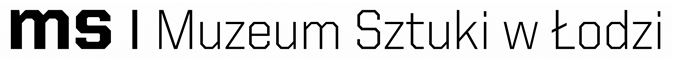 Łódź, dnia  20 października 2017r.AG.271.09.2017       INFORMACJA Z OTWARCIE OFERTMuzeum Sztuki w Łodzi na podstawie art. 86 ust 3 i 4 ustawy z dnia 29 stycznia 2004 r. - Prawo zamówień publicznych (Dz.U. z 2017r. poz. 1579) Zamawiający w postępowaniu o udzielenie zamówienia publicznego pn.: „Przeglądy techniczne, konserwacja i serwis elektronicznych systemów zabezpieczeń, systemu ochrony przeciwpożarowej oraz odnowienie dopuszczenia zbiorników ciśnieniowych instalacji gaśniczej do eksploatacji” informuje:W wyznaczonym terminie tj. do dnia 20 października 2017 r. do godziny  8:30 zostały złożone 4 oferty.Otwarcie ofert odbyło się w dniu 20 października 2017 r. o godzinie 9:00.Bezpośrednio przed otwarciem ofert Zamawiający podał kwotę, jaką zamierza przeznaczyć na sfinansowanie zamówienia tj. 701 200,79 zł. brutto w tym na:Część  1 – 49 986,61 zł. bruttoCzęść  2 – 159 900,00 zł. bruttoCzęść  3 – 455 144,60 zł. bruttoCzęść  4 – 36 169,58 zł. bruttoZestawienie danych z ofert w zakresie, o którym mowa w art. 86 ust 4 Ustawy: Nr ofertyNazwa i adres WykonawcyCena ofertowa brutto  (w zł)Termin realizacjiWarunki płatnościOkres gwarancji1INSAP Sp. z o.o.Ul. Ładna 4-631-444 KrakówCzęść 2 - 497 912,04 zł.Część 3 – 455 007,95 zł.Część 2 do dnia 10.12.2017r.Część 3 do dnia 30.10.2021r.Przelew 30 dniPrzelew 30 dniNie dotyczy2P.P.H. Duet Sp. z o.o.Ul. Gdańska 14090-536 ŁódźCzęść 3 – 327 000,00 zł.Część 4 – 29 350,00 zł.Część 3 do dnia 30.10.2021r.Część 4 do dnia 30.10.2021r.Przelew 30 dniPrzelew 30 dni12 mies. na wykonaną usługę i środek gaśniczy3INS-TOM Sp. z o, o.Ul. Brukowa 2091-341 ŁódźCzęść 1 – 60 000,00 zł.Część 4 – 44 450,00 zł.Część 1 do dnia 30.10.2021r.Część 4 do dnia 30.10.2021r.Przelew 30 dniPrzelew 30 dniNie dotyczy4GURECO Paweł GurbałaRudna Wielka 16/136-054 MrowlaCzęść 2 – 159 580,00 zł.Część 2 do dnia 10.12.2017r.Przelew 30 dniNie dotyczy